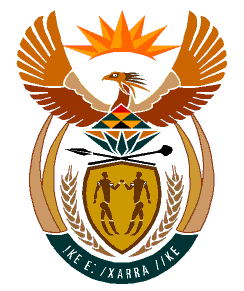 MINISTRYHUMAN SETTLEMENTS	REPUBLIC OF SOUTH AFRICA 	Private Bag X645, Pretoria, 0001. Tel: (012) 421 1309, Fax: (012) 341 8513  Private Bag X9029, Cape Town, 8000. Tel (021) 466 7603, Fax: (021) 466 3610 NATIONAL ASSEMBLYQUESTION FOR WRITTEN REPLYQUESTION NUMBER: PQ 2103 [NW2508E]DATE OF PUBLICATION: 27 MAY 2022Ms. E L Powell (DA) to ask the Minister of Human Settlements:What are the details of (a) all contracts awarded by the (i) KwaZulu-Natal Provincial Department of Human Settlements and (ii) eThekwini Metropolitan Municipality using funds from her department in response to the KwaZulu-Natal flood disaster to date and (b) the (i) names of the companies and/or service providers who were awarded the contracts and (ii) values of each contract? ReplyBased on the report submitted by the KwaZulu-Natal Provincial Department of Human Settlements as of 30 May 2022, the required information is as follows: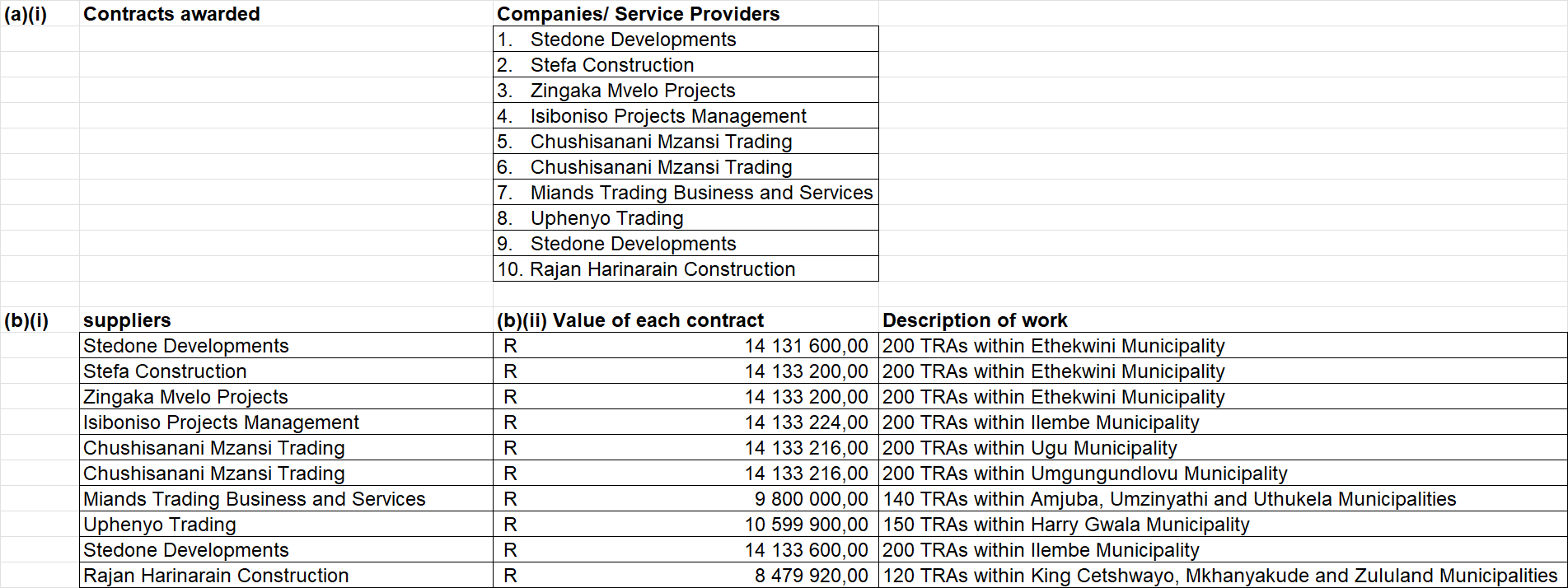 